calendar this weekoffice hours:       Tue. 9-2, Wed. 9-2, Thur. 9-2SUNDAY, June 23   Nursery care provided from 9:00 - 12:00 p.m.	8:00 a.m.	Prayer Meeting (P)	8:15 a.m.	ACWT (S)	9:30 a.m.	Contemporary Worship Service (S)	9:45 a.m.	Kids Church – Pre -K – Kindergarten (7)	9:45 a.m.	Kids Church –Grade 1- 5 (3/4)	 	   10:45 a.m.	High School & Young Adult (2)            10:45 a.m.   Kidsgate (Ide)		   10:45 a.m.  Sundae Sunday (Ide)     	   11:00 a.m.    Adult Sunday School (P)	  	   11:00 a.m.	Traditional Worship Service (S, G, K)	 	   11:15 a.m.	Sunday School – Pre-K (N)		   11:15 a.m.	Sunday School – 1-5th Grade (3/4)		   12:00 p.m.  Sundae Sunday (Ide)    	   12:15 p.m.	Offering (O)             	2:00 p.m.	African Worship (S)	3:00 p.m.	Hispanic Worship (C) 	3:20 p.m.	Hispanic Children’s Worship (8)	 	  MONDAY, June 24		      4:00-8:00 p.m. Panera Bread Fundraiser	           6:00 p.m.  Girl Scouts (3/4)TUESDAY, June 25   12:00 – 9:00 p.m. Primary Voting (Ide)   1:00 p.m. Sm. Group (Coburn) (2)   7:00 p.m. Sm. Group (DiVencentis) (P)       WEDNESDAY, June 26   7:00 p.m. Hispanic Bible Study(2)   7:00 p.m. Hispanic Kids(7)   7:00 p.m. Choir (S)AA MEETINGS			GAMBLERS ANONYMOUS	GAM-ANONDaily  7:30 a.m. (FH)			Fri.  7:00 p.m. (3/4)			Fri.  7:00 p.m. (P)Sun.  7:00 p.m.  (FH)			Sat.  9:00 a.m. (2)			Sat.  9:00 a.m. (2)Mon.  7:30 p.m. (FH)				Wed.  5:30 p.m. (FH)			ALANON			Thurs. 7:00 p.m. (FH) (women only)		Mon.  7:30 p.m. (8)			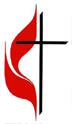 AldersgateUnited 4115 Dewey AvenueRochester, New York 14616-1216663-3665	June 23, 2019 – 11:00 a.m.	Transforming Lives and Serving Christ with Joy2019 – Live Faith with Holy BoldnessWe celebrate your presence at Aldersgate today.  Please fill out our Connection Card and put it in the offering plate.*As many as are able are invited to stand+The Faith We Sing Songbook    Music for Gathering  		* Opening Hymn		Holy, Holy, Holy! Lord God Almighty		No. 64* Call To Worship & Opening Prayer Leader: O Lord, our Lord, how majestic is your name in all the earth.People: We celebrate your goodness and mercy.Leader: We come before you with a sense of thankfulness in our hearts, and with praise on our lips.People: We celebrate life!Leader: Let us pray.All: You have blessed us so much. We give you thanks and praise with joyful hearts. We celebrate our graduates. We give thanks to you for our Sunday School teachers and all who participated in and supported Aldersgate ministries. Walk with graduates, all of us and Aldersgate Church as we move forward with holy boldness. We pray in the name of Jesus. Amen.    Exciting Events in the Life of the Church – Celebration of graduation, Sunday                  School teachers and Christine Mitchell’s ministry   Ministry of Music	 		For Those Who Serve  			    MartinSharing of Joys and Concerns		Prayers of the People        The Lord’s Prayer		Our Father who art in heaven, hallowed be thy name, thy kingdom come, thy will be done on earth as it is in heaven.  Give us this day our daily bread; and forgive us our trespasses as we forgive those who trespass against us.  And lead us not into temptation, but deliver us from evil, for thine is the kingdom, and the power and the glory forever.  Amen.				Prayer Response* Hymn				To God Be the Glory				    No. 98      Scripture Reading  	     	      	Psalm 100:1-5		              Candy Metzger   The Message 	                 	  Celebrate!				          Pastor Lee   The Offertory			    Offertory Music          	 Now Thank We All Our God *	Doxology and Presentation of Gifts 		No. 94Praise God, from whom all blessings flow; Praise God, all creatures here below:  Allelulia! Alleluia! Praise God, the source of all our gifts!  Praise Jesus Christ, whose power uplifts!  Praise the Spirit, Holy Spirit!  Allelulia! Alleluia! Alleluia!* Hymn 			              	     Marching to Zion				  No. 733* Benediction 			Choral Response		Postlude		*As many as are able are invited to stand+The Faith We Sing SongbookYou can see the Usher for: Large Print Hymnals 	     Wireless aids for the hearing impaired.Our Mission (What we are to do):  The mission of the Aldersgate United Methodist Church is to glorify God by sharing Christ’s transforming love, introducing Christ to those who do not know him, and inviting people to join us in becoming devoted followers of Christ serving in the world.Our Vision (What we are to be):  The Aldersgate United Methodist Church is a warm hearted Christian fellowship that encourages and helps all people to grow closer to God through Jesus Christ, to develop and use their diverse spiritual gifts, and to live according to His ways.Welcome	We are honored that you have chosen to worship and learn with us today.  We hope that you sense God’s presence and the warmth and friendliness of our church family.	If you are a first time guest, please don’t walk away without letting us know you are here.   Please fill out the Connection Card and, after worship, hand it to the person at the Welcome Table to receive your free gift.	If you want to know more about Aldersgate United Methodist church, members of the congregation are eager to assist you.	Let us get to know you…and the blessing will flow both ways.Worshiping With Your Child	Children are welcome in worship and to participate in communion.  We invite any parents that have a child who becomes restless to feel welcome to use the Quiet Room in the back of the sanctuary (where you can view the service together) or make use of the Nursery, where expert child care is provided during the worship service for children infant to age 4.  A call system is available to call you to the Nursery, if your child needs you.	Children Ages 4 to Grade 5 are welcome to attend Sunday school for a Bible Lesson and activities upstairs in the Education Wing.OUR CHURCH STAFF IS HERE TO SERVESung Ho Lee, Pastor	621-4799		PastorSungHo@aumcgreece.orgGerald A. Wolter, Pastor Emeritus	621-1904  		hgwolter1@gmail.comChristine Mitchell, Youth Director	704-5587		cmitchell@aumcgreece.orgRhonda Simonelli, Christian Education Co-Director	663-6663		rsimonelli@aumcgreece.orgChristine Mitchell, Christian Education Co-Director	704-5587		cmitchell@aumcgreece.orgErin Bills, Administrative Assistant	663-3665 (Church Office)		ebills@aumcgreece.orgMatthew Pedelty, Choir Director	mpedelty@aumcgreece.orgKaori Winter, Organist	kwinter@aumcgreece.orgNick Adams, Contemporary Worship Team Leader	nadams@aumcgreece.orgHector Rivera, Pastor of Hispanic Ministries	hrivera@aumcgreece.orgMaria Rivera, Hispanic Ministries	msrivera@aumcgreece.orgEnoch Renzha, Pastor of African Ministries	erenzha@aumcgreece.orgRobin Fox, Nursery Attendant Usher’s Cell Phone for Parking Lot Assistance					   (585) 284-5928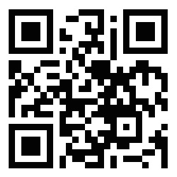 Aldersgate General Email:  info@aumcgreece.orgChurch Fax – 663-1907Aldersgate Web Site:  www.aumcgreece.org